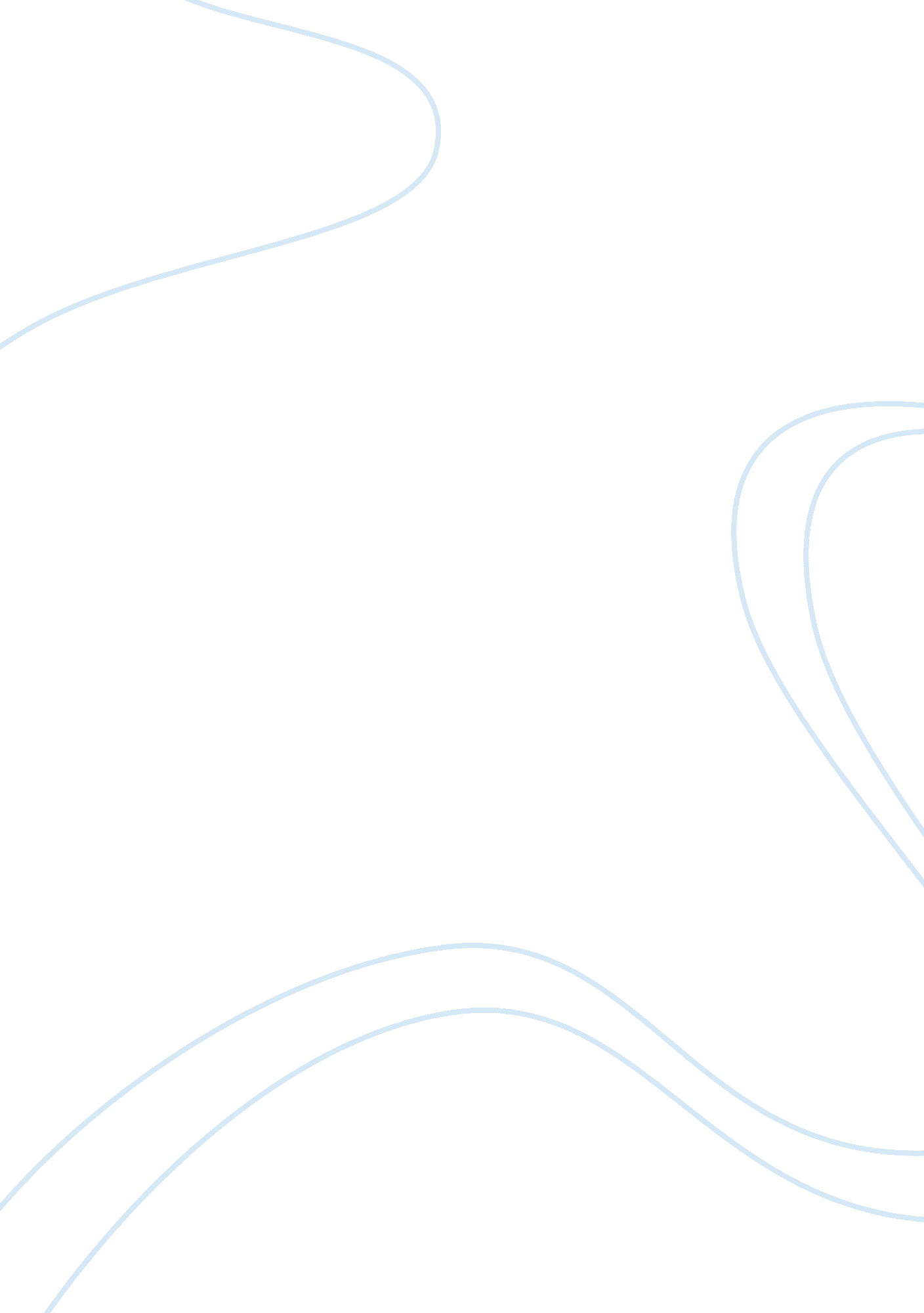 "education having a retirement plan throughout employment isFinance, Investment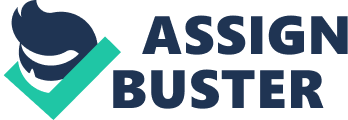 “ Education is not only a ladder of opportunity, but it is also an investment in our future,” said U. S. Senator Ed Markey. Like Markey explained, an education provides students with a variety of opportunities, but also allows them to take an advantage toward their future. Thus, getting a college education is necessary to lead into a thriving life. Many people suggest that college is not necessary in order to be successful, such as with the case of Mark Zuckerberg, Bill Gates, and Steve Jobs, to name a few. Nevertheless, technology and society has set extreme expectations that minimize the possibility of accomplishment without a degree. The chances of becoming successful without a degree are minute, like Andrew J. Rotherham explains: “ The stories of entrepreneurs who bootstrapped themselves are exciting but most of us are not a Gates or Zuckerberg” (85). In a study of 11, 745 U. S. successful leaders, 94% showed to have attended college (Wai and Rindermann 1). Reaching toward a higher education is vital to a successful life. A college education is valuable because it benefits and prepares students for the real world.    A college education is valuable because it will provide economic benefits to a graduate’s future. To begin with, a college education will almost guarantee a greater pay. According to the College Board, a person with a college degree will earn an average $22, 000 more per year than a high school graduate (“ Five Ways Ed Pays”). He or she will also earn an average of 63% more in hourly wages. With a college degree, graduates are more secured with a job of higher salary, decreasing their chances with insufficient money. Lower unemployment is also an economic benefit from college. A college graduate is “ less than half as likely to be unemployed” compared to just a high school graduate, based on the College Board. According to the Bureau of Labor Statistics (BLS), the highest unemployment rate comes from those with less than a high school diploma, 11% (“ Education Still Pays” 64). Workers with a doctoral degree, at an unemployment rate of 2. 2%, had the lowest unemployment rate (64). Lastly, graduating with a college degree can give someone access to jobs with better benefits. According to George University, about 35% of jobs require a college degree (“ Recovery” 5). Graduates that have access to these jobs are more likely to receive better benefits, like health insurance and retirement investment. Confirmed by the Lumina Foundation, “ the likelihood of having a retirement plan throughout employment is 72% greater for college graduates” (Cullins 1). People with the benefits can save more money from health care and more toward retirement than high school graduates. In conclusion, students with a college education will be prepared for their future life through economic prosperity.    Another reason college is valuable is because graduates will provide their family with life-long benefits. To start off , a college degree can help people provide health benefits to their family. The Education Corner explains how a college degree allows people to obtain professional jobs, which offer family health insurance plans (“ Benefits of Earning a College Degree” 1). Without a college degree, students are less likely to support their family with health insurance. This can lead to more expenses or poorer health to their family. With a college education, adults can also ensure to having a closer family relationship. For example, the College Board states that graduates are 66% more likely to read to their children (“ Five Ways Ed Pays”). They are also more ? more likely to take their kids to a live show or concert than other parents. Therefore, if people get a degree, they are more likely to become closer with their kids and benefit them for their future. Lastly, college can give people the opportunity to social mobility, or the movement of social classes. According to the Ron Haskins of the Brookings Institution, only 14% of Americans from the bottom fifth of parental income without a college degree reach the top ?. On the other hand, with a college degree, 41% of these Americans are expected to make it to the top ?. Moving up positions in society will provide a better lifestyle for graduates, their parents, and their children. In the end, having a college degree will expand your happiness and abundance with your family.    All in all, a college education has a significant impact on a student’s future. College graduates are open toward better economic opportunities. This gives them a step ahead from high school, eventually granting them to earn quite more throughout their lifetime. Additionally, college gives students the chance to give their family benefits. It allows them to give back to their parents, as well as giving more toward their children’s future. In the end, college is a path that leads to more opportunities and a greater future, like Ed Markey said. Therefore, those who persist toward a rewarding career and plentiful life have to intend into earning a college degree. 